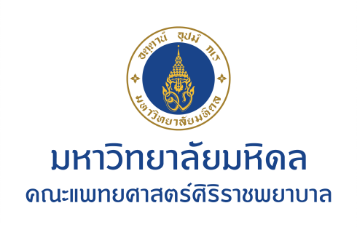 อื่นๆ…………………………………………………………………………………………………………………………………………………………………………………………………………………………………………………………………………………………………………………………………………………………………………………………………………………………………………………………………………………………………………………………………………………………………………………………………………………………………………………………………………………………………………………………………………………………………………………………………………………………………………………………………………………………………………………………………………………………………………………………………………………………………………………………………………………………………………………………………………………………………………………………………………………………………………………………………………………………………………………………………………………………………………………………………………………………………………………………………………………………………………ใบขอจัดตั้ง CoPใบขอจัดตั้ง CoPใบขอจัดตั้ง CoPใบขอจัดตั้ง CoPใบขอจัดตั้ง CoPใบขอจัดตั้ง CoPใบขอจัดตั้ง CoPใบขอจัดตั้ง CoPชื่อ CoPชื่อ CoP(ชื่อไทย)          (ชื่ออังกฤษ)      (ชื่อไทย)          (ชื่ออังกฤษ)      (ชื่อไทย)          (ชื่ออังกฤษ)      (ชื่อไทย)          (ชื่ออังกฤษ)      (ชื่อไทย)          (ชื่ออังกฤษ)      (ชื่อไทย)          (ชื่ออังกฤษ)      สังกัดสังกัดกลุ่มสมาชิก กลุ่มสมาชิก ชื่อ-สกุลเบอร์โทรเบอร์โทรe-maile-mailหน่วยงานต้นสังกัดFacilitator(คุณอำนวย/ประธาน)Facilitator(คุณอำนวย/ประธาน)Historian(ผู้บันทึกความรู้/
คุณลิขิต/เลขา)Historian(ผู้บันทึกความรู้/
คุณลิขิต/เลขา)Admin (ผู้บริหารสารสนเทศ)Admin (ผู้บริหารสารสนเทศ)Expert (ผู้เชี่ยวชาญ)Expert (ผู้เชี่ยวชาญ)รายชื่อสมาชิกผู้ดำเนินการ ณวันก่อตั้งรายชื่อสมาชิกผู้ดำเนินการ ณวันก่อตั้งหลักการ/ความเป็นมา/ ความสำคัญ (ปัญหา หรืออุบัติการณ์ที่ผ่านมา)หลักการ/ความเป็นมา/ ความสำคัญ (ปัญหา หรืออุบัติการณ์ที่ผ่านมา)วัตถุประสงค์วัตถุประสงค์ตัวชี้วัดและเป้าหมาย ตัวชี้วัดด้าน KM 1. จำนวนสาระความรู้ 2. ……………………..ตัวชี้วัดที่ตอบวัตถุประสงค์ ตัวชี้วัดด้าน KM 1. จำนวนสาระความรู้ 2. ……………………..ตัวชี้วัดที่ตอบวัตถุประสงค์เป้าหมาย1. 2 เรื่อง/ปี2. ……………………..เป้าหมาย1. 2 เรื่อง/ปี2. ……………………..ตัวชี้วัดหลักสอดคล้องกับวัตถุประสงค์/ตัวชี้วัดหน่วยงานหรือคณะฯตัวชี้วัดหลักสอดคล้องกับวัตถุประสงค์/ตัวชี้วัดหน่วยงานหรือคณะฯความรู้ที่สำคัญ (Knowledge GAB)ความรู้ที่สำคัญ (Knowledge GAB)สถานะการเผยแพร่ข้อมูลสถานะการเผยแพร่ข้อมูล เฉพาะบุคลากรภายในคณะ                   บุคลากรภายใน และภายนอกคณะ เฉพาะบุคลากรภายในคณะ                   บุคลากรภายใน และภายนอกคณะ เฉพาะบุคลากรภายในคณะ                   บุคลากรภายใน และภายนอกคณะ เฉพาะบุคลากรภายในคณะ                   บุคลากรภายใน และภายนอกคณะ เฉพาะบุคลากรภายในคณะ                   บุคลากรภายใน และภายนอกคณะ เฉพาะบุคลากรภายในคณะ                   บุคลากรภายใน และภายนอกคณะ**เฉพาะฝ่ายการพยาบาล****เฉพาะฝ่ายการพยาบาล** ผ่านการพิจารณาจากงานหัวหน้างานพัฒนาคุณภาพ ฝ่ายการพยาบาลแล้วความคิดเห็น…………...................................................................................................................................................................................................................................................................................................................................................................ลงนาม..............................................................หัวหน้างานพัฒนาคุณภาพการพยาบาล ฝ่ายการพยาบาลวันเดือนปี  ....................................................... ผ่านการพิจารณาจากงานหัวหน้างานพัฒนาคุณภาพ ฝ่ายการพยาบาลแล้วความคิดเห็น…………...................................................................................................................................................................................................................................................................................................................................................................ลงนาม..............................................................หัวหน้างานพัฒนาคุณภาพการพยาบาล ฝ่ายการพยาบาลวันเดือนปี  ....................................................... ผ่านการพิจารณาจากงานหัวหน้างานพัฒนาคุณภาพ ฝ่ายการพยาบาลแล้วความคิดเห็น…………...................................................................................................................................................................................................................................................................................................................................................................ลงนาม..............................................................หัวหน้างานพัฒนาคุณภาพการพยาบาล ฝ่ายการพยาบาลวันเดือนปี  ....................................................... ผ่านการพิจารณาจากงานหัวหน้างานพัฒนาคุณภาพ ฝ่ายการพยาบาลแล้วความคิดเห็น…………...................................................................................................................................................................................................................................................................................................................................................................ลงนาม..............................................................หัวหน้างานพัฒนาคุณภาพการพยาบาล ฝ่ายการพยาบาลวันเดือนปี  ....................................................... ผ่านการพิจารณาจากงานหัวหน้างานพัฒนาคุณภาพ ฝ่ายการพยาบาลแล้วความคิดเห็น…………...................................................................................................................................................................................................................................................................................................................................................................ลงนาม..............................................................หัวหน้างานพัฒนาคุณภาพการพยาบาล ฝ่ายการพยาบาลวันเดือนปี  ....................................................... ผ่านการพิจารณาจากงานหัวหน้างานพัฒนาคุณภาพ ฝ่ายการพยาบาลแล้วความคิดเห็น…………...................................................................................................................................................................................................................................................................................................................................................................ลงนาม..............................................................หัวหน้างานพัฒนาคุณภาพการพยาบาล ฝ่ายการพยาบาลวันเดือนปี  .......................................................ผู้สมัคร .....................................วันเดือนปี  ................................ผู้สมัคร .....................................วันเดือนปี  ................................ผู้สมัคร .....................................วันเดือนปี  ................................ผู้สมัคร .....................................วันเดือนปี  ................................ผู้สมัคร .....................................วันเดือนปี  ................................ผู้สมัคร .....................................วันเดือนปี  ................................ผู้สมัคร .....................................วันเดือนปี  ................................ผู้สมัคร .....................................วันเดือนปี  ................................สำหรับทีม KMผลการประเมินเพื่อเปิดกลุ่ม CoPสำหรับทีม KMผลการประเมินเพื่อเปิดกลุ่ม CoP เปิดกลุ่ม CoP 	วันที่ขึ้นทะเบียน.................................	วันที่เปิดพื้นที่......................................	วันที่อบรม Admin............................... ให้คำปรึกษา/คำแนะนำเกี่ยวกับ  เครื่องมือ KM	 CQI โครงการ		 วิจัย อื่นๆ......................................................................................ข้อเสนอแนะเพื่อการปรับปรุงแก้ไขข้อมูลกลุ่มผู้ประเมิน……................................…….(....................................)วันที่ .............../................/…………